«Дошколенок»(малотиражная газета для родителей и педагогов ДОУ № 2).                                                                           Выпуск № 2 октябрь 2020 г. Уважаемый читатель!1 октября – Международный день пожилых людейОт всей души коллектив нашего детского сада поздравляет с праздником всех пожилых людей.Пусть день пожилых людей подарит
Счастье и душевное тепло,
Мы вам благодарны, дорогие,
С вами на душе всегда светло.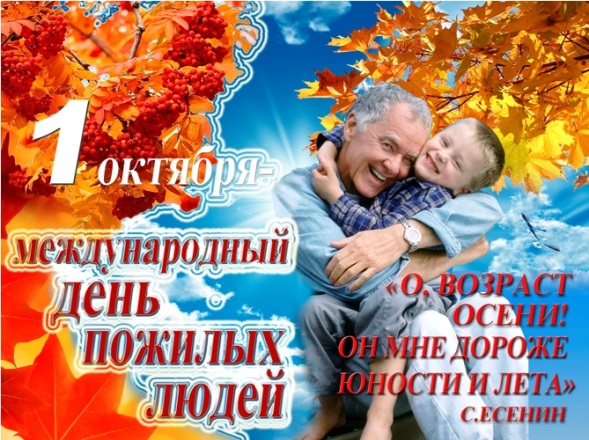 Вот и наступила середина осени - октябрь! Самая яркая и красивая пора золотой осени приходится на начало октября. Ветер шумит листопадом. В парке и в лесу можно собрать цветной гербарий из листьев самых удивительных раскрасок. Становится прохладней, уже и куртку можно застегивать на все пуговицы и не забывать брать с собой зонтик. Ведь осенняя погода капризная, да и дождик не такой теплый, как летом. Но мы любим осень за ее красоту и наши дети с удовольствием гуляют на участках детского сада.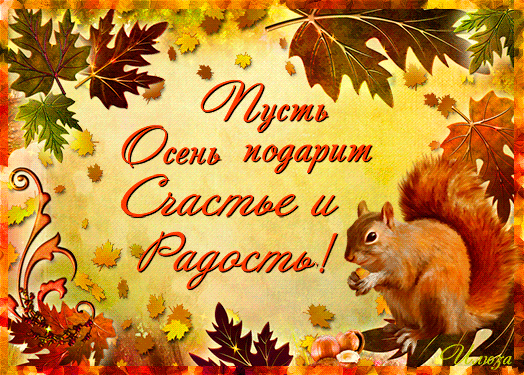 Откуда произошло название месяца Октябрь?Октябрь-Грязник. Начинается месяц с периода золотой осени. Если в первую половину октября лес предстает во всей своей красе золотой осени, то со второй половины месяца листья быстро опадают, заряжают дожди, а земля становится сырой и грязной. Вот и название месяцу - Грязник.Осень красивое время года. Листочки на деревьях желтеют, и лес одевается в яркие желто-красные наряды.                                               Приметы октябряОктябрьский гром — зима бесснежная.Если лист ложится на землю вверх изнанкой — к урожаю.С какого числа в октябре пойдёт година, с такого числа весна откроется в апрелеВ октябре луна в кругу — лето сухое будет.К октябрю берёзы оголяются.Коли лист с дуба и берёзы упал чисто — лёгкий год, не чисто — к строгой, суровой зиме.Что нужно знать о профилактике ОРВИ у детейНа фоне эпидемии коронавирусной инфекции о привычном ОРВИ уже не думают. Но другие респираторные вирусы, к числу которых относится и коронавирус, по-прежнему продолжают атаковать людей, и от них тоже нужно защищаться. Вне зависимости от вида вируса, противостоит ему именно иммунитет. Болезнь легче предотвратить, чем лечить последствия. ОРВИ – самая частая инфекция человека: дети до 5 лет переносят около 6 - 8 эпизодов болезни в год. Чаще всего ОРВИ развивается у детей со сниженным иммунитетом, ослабленных другими заболеваниями. Плохое питание, нарушенный сон, недостаток солнца тоже ослабляют организм.

Поскольку вирусы распространяются в основном по воздуху и через предметы, дети быстро заражают друг от друга в коллективе. Поэтому периодически часть группы или класса сидят дома и болеют, остаются лишь самые крепкие дети, чья иммунная система выдержала удар. Выделение вирусов больным максимально на 3-е сутки после заражения, но слабо заразным ребенок остается до двух недель.

Инфекция несколько часов остается активной на различных поверхностях, игрушках. Часто бывает вторичное инфицирование: только переболевший ребенок спустя неделю снова заболевает. Чтобы этого не происходило, родителям нужно изучить несколько правил и объяснить их своим детям.Родители могут обеспечить детям хорошее питание, спортивное развитие, а также выработать здоровые привычки. Но они не смогут отследить каждый шаг ребенка в коллективе: на площадке, в детском саду.

Советы по профилактике ОРВИ у детей ЗакаливаниеОчень сложно рассчитать, как одевать ребенка, особенно если погода переменчива. Переохлаждение снижает иммунитет, но и постоянный перегрев и «тепличные» условия не дают организму привыкнуть к реальной погоде и температуре.

У всех детей разная чувствительность к теплу, обращайте внимание на поведение малыша. Если он пытается сорвать с себя одежду, даже если вы уверены, что правильно все рассчитали, ребенку может быть слишком жарко.
Правила гигиеныКак бы банально ни звучал этот совет, мытье рук с мылом действительно решает проблему многих заболеваний. Для профилактики ОРВИ у детей мыть руки нужно после улицы, санузла, каждый раз перед едой.

Если ребенок или кто-то из членов семьи уже болеет, для него нужно выделить отдельную посуду и полотенца, чтобы не передавать вирус всем. А защитить других членов семьи от заражения, можно также с помощью эфирных масел, которые помогут обеззаразить воздух в квартире.Правила поведенияДети массово заражают друг другу часто от незнания. Они чихают и кашляют друг на друга, не стараясь прикрыть лицо рукой. Объясните, почему нужно соблюдать это правило – это не только не вежливо, но и опасно для других людей. Если кто-то уже болеет и чихает, лучше не подходить к нему слишком близко, чтобы не заразиться.

Выделите ребенку пачку одноразовых платков, чтобы он мог часто их менять. Также стоит отучить ребенка трогать лицо грязными руками.Оставьте ребенка домаЕсли ребенок заболел, стоит оставить его дома, даже если симптомы пока несильные. Возможно, у него крепкий иммунитет, и он легко переносит вирус. Но, придя в коллектив, заразит более слабых детей, которые «слягут» на пару недель.

Если в саду или школе началась сезонная эпидемия ОРВИ, то при возможности тоже нужно побыть дома. Так риск заражения ниже, да и эпидемия закончится быстрее.Советы врачей по профилактике ОРВИ у детейСамое важное – не допустить распространение инфекции. Как бы ни был закален ребенок, если все вокруг будут болеть – его иммунитет рано или поздно тоже не выдержит.

Поэтому при первых признаках ОРВИ изолируйте ребенка дома, не приводите его в коллектив. Вызовите врача, чтобы исключить более серьезные заболевания и избежать осложнений. Простое ОРВИ может привести и к поражению легких, если его неправильно лечить.Полноценный отдыхДаже организм взрослого подтачивает постоянная активность. Если после школы ребенок идет в кружки, потом занимается уроками и поздно ложится спать, его организм не успеет восстановиться. От этого нарушается сон и снижается иммунитет.

Ребенку необходимо оставлять время на отдых, спокойную прогулку, чтение книжек, полноценный сон (не менее 8 часов).Спортивные занятияПомимо отдыха, ребенка нужно тренировать. Это не только помогает правильно развиваться скелету и мышцам, но и делает тело более выносливым.

Подбирайте нагрузку в зависимости от возраста и предпочтений ребенка. Кому-то подойдет плавание, а кто-то полюбит командные игры и борьбу. Для начала можно попробовать каждое утро делать зарядку. Чтобы ребенок не упирался, подавайте ему пример, покажите, что зарядка – это не неприятная обязанность, а хорошее времяпровождение.Проветривание и уборкаВирусы не слишком устойчивы в окружающей среде, но несколько часов они представляют опасность. Поэтому комнаты нужно регулярно проветривать и делать влажную уборку. Можно использовать дезинфицирующие средства, добавляя их в воду для мытья.Натуральные помощники в борьбе с вирусамиЭфирные масла – отличные защитники от вирусов. Существуют композиции масел, разработанные специально для борьбы с респираторными вирусами – они обладают противовирусными и антибактериальными свойствами. Испаряясь, они обеззараживают воздух, снижая риск проникновения вирусов в организм. Кроме того, исследования показали, что некоторые смеси эфирных масел оказывают благотворное влияние на слизистую носа, повышая местный иммунитет. А, как известно, вирусы проникают в организм именно через слизистые. Поэтому применение эфирных масел позволит усилить иммунную «оборону» в сезон простуд.

Однако не все эфирные масла одинаково полезны, особенно когда речь о детях. Отдавайте предпочтение аптечным средствам, обязательно обращая внимание на состав. Только чистые натуральные эфирные масла оказывают профилактическое и терапевтическое действие. Помните, что производство эфирных масел – трудоемкий, а значит и дорогостоящий процесс. Поэтому смесь эфирных масел непонятного происхождения за 100 руб. вряд ли поможет в противостоянии вирусам.Здоровья Вам, удачи в делах,                          любви близких, надежных друзей!